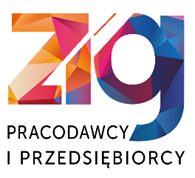 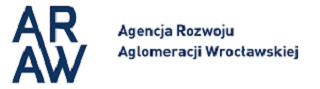 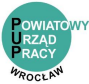 

ZGŁOSZENIE UDZIAŁU
Zgłaszam udział firmy …...............................................................................................   (nazwa pracodawcy / instytucji)w Targach Pracy organizowanych przez Powiatowy Urząd Pracy we Wrocławiu, Zachodnią Izbę Gospodarczą - Pracodawcy i Przedsiębiorcy oraz Agencję Rozwoju Aglomeracji Wrocławskiej, które odbędą się w dniach 13-14 czerwca 2022 r.  w godz. 9.00 – 14.00 na terenie Powiatowego Urzędu Pracy we  Wrocławiu  przy ul. Glinianej 20-22. 
Termin udziału w Targach 13 czerwca i/ lub    14 czerwca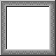 Prosimy o przesłanie wypełnionych i podpisanych: zgłoszenia udziału oraz informacji 
o przetwarzaniu danych osobowych na adres e-mail targi.pracy@pup-wroclaw.pl do dnia 27 maja br. 

INFORMACJA DLA PRACODAWCÓW ZGŁASZAJĄCYCH UDZIAŁ W TARGACH PRACY 13-14.06.2022 r: ∙  - - ∙ Kwalifikacji zgłoszeń pracodawców do udziału w Targach Pracy dokonuje Powiatowy Urząd Pracy we  Wrocławiu na podstawie kolejności zgłoszeń oraz specyfiki ofert pracy będących w ofercie wystawcy (kryterium formalne – wyłącznie oferty pracodawców, kryterium terytorialne - oferty pracy na terenie  Wrocławia i Powiatu Wrocławskiego); zgłoszenie udziału przesłane przez firmy pośredniczące  w zatrudnieniu oraz pracodawców, których większość oferty obejmuje pracę za granicą, będą kwalifikowane negatywnie; ∙ Potwierdzeniem przyjęcia zgłoszenia i kwalifikacji do udziału w Targach Pracy jest informacja  przesłana przez PUP Wrocław na adres poczty elektronicznej, podany w formularzu zgłoszeniowym; ∙ 
∙ Udział w Targach Pracy jest odpłatny; warunkiem udziału jest wniesienie opłaty współorganizatorowi, Zachodniej Izbie Gospodarczej, odpowiedzialnemu za wynajem i organizację stoisk wystawienniczych;Koszt wynajęcia stoiska wynosi 549,99 zł brutto za dwa dni lub 275,00 zł brutto za jeden dzień ; Wraz z informacją o zakwalifikowaniu do udziału w Targach pracodawca otrzyma informację dotyczącą sposobu opłaty za stoisko wystawiennicze;  .............................................................  (data, podpis osoby upoważnionej)
STOISKO WYSTAWIENNICZE - parametry 1) poniżej prezentujemy wizualizację stoiska targowego - domek widoczny na zdjęciu będzie   posiadał ściankę działową (jeden Pracodawca w ramach opłaty wynajmuje 1/2 domku),   wymiary wewnętrzne(użytkowe) jednego stoiska to 2,0 m x 1,5 m x 2,3 m (wys.) 2) każde stoisko będzie oznakowane nazwą pracodawcy, forma i liczba materiałów informacyjnych /   reklamowych z których chciałby skorzystać wystawca jest dowolna (ograniczeniem jest tylko   wielkość stoiska), 3) każde stoisko będzie wyposażone w dwa krzesła,  4) na stoiskach nie będzie możliwość podłączenia do prądu, zapewnimy natomiast wydzielone   miejsce na terenie budynku Centrum Aktywizacji Zawodowej w którym będzie można w razie   potrzeby doładować baterie laptopów /telefonów  5) stoiska będą usytuowane na placu przed budynkiem "A" przy ul. Glinianej 20-22,   podczas Targów przewidujemy obecność 2 - 3 tysięcy osób odwiedzających stoiska.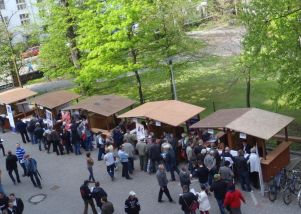 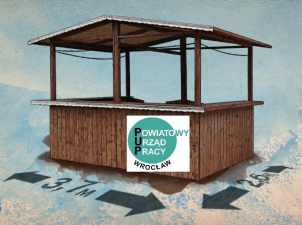 Imię i nazwisko / stanowisko osoby do kontaktuTelefonAdres e-mailNIP